Fizikos tarpinio patikrinimo užduoties pavyzdžio nuoroda: https://beta.etestavimas.lt/tests/view/nIgTM7sVWJMQCuIq6kIsHd7sFahzMhQOaJxaCkZuVafapxHz1nl2nS-wFxvZmmUHWKfHnhd_4L0Sa3fm-wG5ZvD9kl2bmrhCFMPHR-qXP2bfHXEv52FbrkBZZHiklnX89G-MR8hlGGxO7WWZoYHZjDL7Rzgq3UPHdEp3PrkCxPxYnOI7G2gOA_yiby_rt0Rsad1YYLPi38X6tXiksZgFyidKJKEjnPbs1veLvcXsUqMaojTbYbnqtxwcVsjrZP2h3TNUYn4ieqsunF5a2FPqbQ ir QR kodas: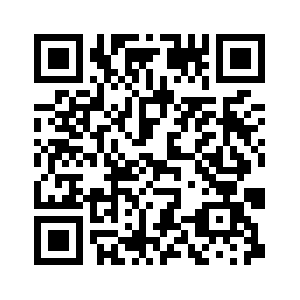 